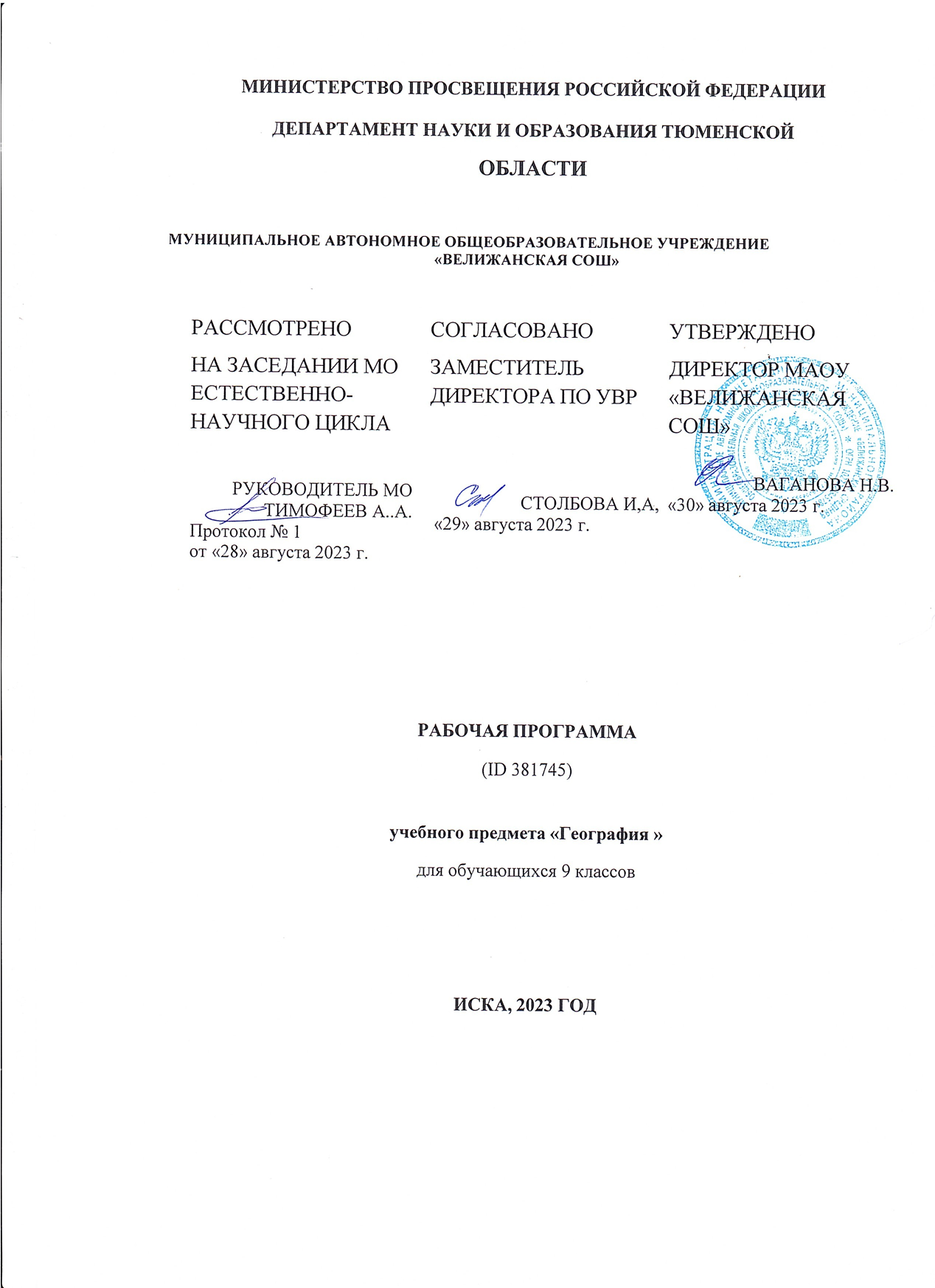 I.Планируемые результаты освоения учебного предметаЛичностными результатами являются следующие умения:Личностным результатом обучения географии в основной школе является формирование всесторонне образованной, инициативной и успешной личности, обладающей системой современных мировоззренческих взглядов, ценностных ориентаций, идейно-нравственных, культурных и этических принципов и норм поведения.Важнейшие личностные результаты обучения географии:• ценностные ориентации выпускников основной школы, отражающие их индивидуально-личностные позиции:— осознание себя как члена общества на глобальном, региональном и локальном уровнях (житель планеты Земля, гражданин Российской Федерации, житель конкретного региона);— осознание целостности природы, населения и хозяйства Земли, материков, их крупных районов и стран;— представление о России как субъекте мирового географического пространства, ее месте и роли в современном мире; — осознание единства географического пространства России как единой среды обитания всех населяющих ее народов, определяющей общность их исторических судеб;— осознание значимости и общности глобальных проблем человечества;• гармонично развитые социальные чувства и качества:— эмоционально-ценностное отношение к окружающей среде, необходимости ее сохранения и рационального использования;— патриотизм, любовь к своей местности, своему региону, своей стране;— уважение к истории, культуре, национальным особенностям, традициям и образу жизни других народов, толерантность;Образовательные результаты - овладение на уровне общего образования законченной системой географических знаний и умений, навыками их применения в различных жизненных ситуациях.Метапредметными результатами является формирование универсальных учебных действий (УУД). Метапредметные результаты освоения выпускниками основной школы программы по географии заключаются в формировании и развитии посредством географического знания:— познавательных интересов, интеллектуальных и творческих способностей учащихся;— гуманистических и демократических ценностных ориентаций, готовности следовать этическим нормам поведения в повседневной жизни и производственной деятельности;— способности к самостоятельному приобретению новых знаний и практических умений, умения управлять своей познавательной деятельностью;— готовности к осознанному выбору дальнейшей профессиональной траектории в соответствии с собственными интересами и возможностями.Кроме того, к метапредметным результатам относятся универсальные способы деятельности, формируемые в том числе, и в школьном курсе географии и применяемые как в рамках образовательного процесса, так и в реальных жизненных ситуациях:• умения организовывать свою деятельность, определять ее цели и задачи, выбирать средства реализации цели и применять их на практике, оценивать достигнутые результаты;• умения вести самостоятельный поиск, анализ, отбор информации, ее преобразование, сохранение, передачу и презентацию с помощью технических средств и информационных технологий;• организация своей жизни в соответствии с общественно значимыми представлениями о здоровом образе жизни, правах и обязанностях гражданина, ценностях бытия и культуры, социального взаимодействия;• умение оценивать с позиций социальных норм собственные поступки и поступки других людей;• умения взаимодействовать с людьми, работать в коллективах с выполнением различных социальных ролей, представлять себя, вести дискуссию, написать письмо, заявление и т. п.;• умения ориентироваться в окружающем мире, выбирать целевые и смысловые установки в своих действиях и поступках, принимать решения.Предметными результатами освоения выпускниками основной школы программы по географии являются:• понимание роли и места географической науки в системе научных дисциплин, ее роли в решении современных практических задач человечества и глобальных проблем;• представление о современной географической научной картине мира и владение основами научных географических знаний (теорий, концепций, принципов, законов и базовых понятий);• умение работать с разными источниками географической информации;• умение выделять, описывать и объяснять существенные признаки географических объектов и явлений; • картографическая грамотность;• владение элементарными практическими умениями применять приборы и инструменты для определения количественных и качественных характеристик компонентов географической среды;• умение вести наблюдения за объектами, процессами и явлениями географической среды, их изменениями в результате природных и антропогенных воздействий, оценивать их последствия;• умение применять географические знания в повседневной жизни для объяснения и оценки разнообразных явлений и процессов, адаптации к условиям проживания на определенной территории, самостоятельного оценивания уровня безопасности окружающей среды как сферы жизнедеятельности;• умения соблюдать меры безопасности в случае природных стихийных бедствий и техногенных катастроф.В результате изучения географии ученик 9 класса должензнать/пониматьосновные географические понятия и термины; результаты выдающихся географических открытий и путешествий;специфику географического положения и административно-территориального устройства Российской Федерации; особенности ее природы, населения, основных отраслей хозяйства, природно-хозяйственных зон и районов;природные и антропогенные причины возникновения геоэкологических проблем на локальном, региональном и глобальном уровнях; меры по сохранению природы и защите людей от стихийных природных и техногенных явлений;уметьвыделять, описывать и объяснять существенные признаки географических объектов и явлений;находить в разных источниках и анализировать информацию, необходимую для изучения географических объектов и явлений, разных территорий России, их обеспеченности природными и человеческими ресурсами, хозяйственного потенциала, экологических проблем;приводить примеры: использования и охраны природных ресурсов, адаптации человека к условиям окружающей среды, ее влияния на формирование культуры народов; районов разной специализации, центров производства важнейших видов продукции, основных коммуникаций и их узлов, внутригосударственных и внешних экономических связей России, а также крупнейших регионов и стран мира;составлять краткую экономико-географическую характеристику разных территорий на основе разнообразных источников географической информации и форм ее представления;использовать приобретенные знания и умения в практической деятельности и повседневной жизни для:чтения карт различного содержания;решения практических задач по определению качества окружающей среды своей местности, ее использованию, сохранению и улучшению; принятия необходимых мер в случае природных стихийных бедствий и техногенных катастроф;проведения самостоятельного поиска географической информации на местности из разных источников: картографических, статистических, геоинформационных.II.Содержание учебного предмета.Содержание основного общего образования по географии отражает комплексный подход к изучению географической среды в целом и ее пространственной дифференциации в условиях разных территорий и акваторий Земли. Содержание учебного предмета «География» включает темы, посвященные актуальной геополитической ситуации страны, в том числе воссоединение России и Крыма. Учебный предмет «География» способствует формированию у обучающихся умения безопасно использовать учебное оборудование, проводить исследования, анализировать полученные результаты, представлять и научно аргументировать полученные выводы Хозяйство России. Общая характеристика хозяйства. Географическое районирование. Экономическая и социальная география в жизни современного общества. Понятие хозяйства. Отраслевая структура хозяйства. Сферы хозяйства. Этапы развития хозяйства. Этапы развития экономики России. Географическое районирование. Административно-территориальное устройство Российской Федерации. Главные отрасли и межотраслевые комплексы. Сельское хозяйство. Отраслевой состав сельского хозяйства. Растениеводство. Животноводство. Отраслевой состав животноводства. География животноводства. Агропромышленный комплекс. Состав АПК. Пищевая и легкая промышленность. Лесной комплекс. Состав комплекса. Основные места  лесозаготовок. Целлюлозно-бумажная промышленность. Топливноэнергетический комплекс. Топливно-энергетический комплекс. Угольная промышленность. Нефтяная и газовая промышленность. Электроэнергетика. Типы электростанций. Особенности размещения электростанция. Единая энергосистема страны. Перспективы развития. Металлургический комплекс. Черная и цветная металлургия. Особенности размещения. Проблемы и перспективы развития отрасли. Машиностроительный комплекс. Специализация. Кооперирование. Связи с другими отраслями. Особенности размещения. ВПК. Отраслевые особенности военно-промышленного комплекса. Химическая промышленность. Состав отрасли. Особенности размещения. Перспективы развития. Транспорт. Виды транспорта. Значение для хозяйства. Транспортная сеть. Проблемы транспортного комплекса. Информационная инфраструктура. Информация и общество в современном мире. Типы телекоммуникационных сетей. Сфера обслуживания. Рекреационное хозяйство. Территориальное (географическое) разделение труда. Хозяйство своей местности. Особенности ЭГП, природно-ресурсный потенциал, население и характеристика хозяйства своего региона. Особенности территориальной структуры хозяйства, специализация района. География важнейших отраслей хозяйства своей местности. Районы России. Европейская часть России. Центральная Россия: особенности формирования территории, ЭГП, природно-ресурсный потенциал, особенности населения, географический фактор в расселении, народные промыслы. Этапы развития хозяйства Центрального района. Хозяйство Центрального района. Специализация хозяйства. География важнейших отраслей хозяйства.  Города Центрального района. Древние города, промышленные и научные центры. Функциональное значение городов. Москва – столица Российской Федерации. Центрально-Черноземный район: особенности ЭГП, природноресурсный потенциал, население и характеристика хозяйства. Особенности территориальной структуры хозяйства, специализация района. География важнейших отраслей хозяйства. Волго-Вятский район: особенности ЭГП, природно-ресурсный потенциал, население и характеристика хозяйства. Особенности территориальной структуры хозяйства, специализация района. География важнейших отраслей хозяйства. Северо-Западный район: особенности ЭГП, природно-ресурсный потенциал, население, древние города района и характеристика хозяйства. Особенности территориальной структуры хозяйства, специализация района. География важнейших отраслей хозяйства. Калининградская область: особенности ЭГП, природно-ресурсный потенциал, население и характеристика хозяйства. Рекреационное хозяйство района. Особенности территориальной структуры хозяйства, специализация. География важнейших отраслей хозяйства. Моря Атлантического океана, омывающие Россию: транспортное значение, ресурсы. Европейский Север: история освоения, особенности ЭГП, природноресурсный потенциал, население и характеристика хозяйства. Особенности территориальной структуры хозяйства, специализация района. География важнейших отраслей хозяйства. Поволжье: особенности ЭГП, природно-ресурсный потенциал, население и характеристика хозяйства. Особенности территориальной структуры хозяйства, специализация района. География важнейших отраслей хозяйства.  Крым: особенности ЭГП, природно-ресурсный потенциал, население и характеристика хозяйства. Рекреационное хозяйство. Особенности территориальной структуры хозяйства, специализация. География важнейших отраслей хозяйства. Северный Кавказ: особенности ЭГП, природно-ресурсный потенциал, население и характеристика хозяйства. Рекреационное хозяйство. Особенности территориальной структуры хозяйства, специализация. География важнейших отраслей хозяйства. Южные моря России: транспортное значение, ресурсы. Уральский район: особенности ЭГП, природно-ресурсный потенциал, этапы освоения, население и характеристика хозяйства. Особенности территориальной структуры хозяйства, специализация района. География важнейших отраслей хозяйства. Азиатская часть России. Западная Сибирь: особенности ЭГП, природно-ресурсный потенциал, этапы и проблемы освоения, население и характеристика хозяйства. Особенности территориальной структуры хозяйства, специализация района. География важнейших отраслей хозяйства. Моря Северного Ледовитого океана: транспортное значение, ресурсы. Восточная Сибирь: особенности ЭГП, природно-ресурсный потенциал, этапы и проблемы освоения, население и характеристика хозяйства. Особенности территориальной структуры хозяйства, специализация района. География важнейших отраслей хозяйства. Моря Тихого океана: транспортное значение, ресурсы. Дальний Восток: формирование территории, этапы и проблемы освоения, особенности ЭГП, природно-ресурсный потенциал, население и характеристика хозяйства. Особенности территориальной структуры хозяйства, специализация района. Роль территории Дальнего Востока в социально-экономическом развитии РФ. География важнейших отраслей хозяйства. Россия в мире. Россия в современном мире (место России в мире по уровню экономического развития, участие в экономических и политических организациях). Россия в мировом хозяйстве (главные внешнеэкономические партнеры страны, структура и география экспорта и импорта товаров и услуг). Россия в мировой политике. Россия и страны СНГ.Введение. Что изучаем в курсе «География России. Хозяйство и географические районы»Раздел 1. Хозяйство РоссииТема 1. Общая характеристика хозяйства. Понятие хозяйства. Его структура. Этапы развития хозяйства.Тема 2. Главные отрасли и межотраслевые комплексы. Сельское хозяйство. Растениеводство. Животноводство. Зональная специализация сельского хозяйства. Агропромышленный комплекс. Лёгкая и пищевая промышленность. Лесной комплекс. Топливно-энергетический комплекс. Топливная промышленность. Электроэнергетика. Металлургический комплекс. Машиностроительный комплекс. Химическая промышленность. Транспорт. Информационная инфраструктура. Сфера обслуживания. Рекреационное хозяйство. Территориальное(географическое) разделение труда.Раздел 2. Районы России.Тема 3. Европейская часть России. Восточно-Европейская равнина. Волга.ЦЕНТРАЛЬНАЯ РОССИЯ. Центральная Россия: состав, географическое положение. Центральный район: особенности населения. Хозяйство Центрального района. Москва – столица России. Города Центрального района. Центрально-Чернозёмный район. Волго-Вятский район.СЕВЕРО-ЗАПАДНЫЙ РАЙОН. Географическое положение и природа. Города на старых водных торговых путях. Санкт-Петербург – новый «хозяйственный узел» России. Санкт-Петербург – «вторая столица» России. Калининградская область.ЕВРОПЕЙСКИЙ СЕВЕР. Географическое положение и природа. Этапы развития хозяйства. Роль Европейского Севера в развитии русской культуры.ПОВОЛЖЬЕ.  Географическое положение и природа. Население и хозяйство.ЕВРОПЕЙСКИЙ ЮГ. Крым. Природные условия Северного Кавказа. Хозяйство Северного Кавказа. Народы Северного Кавказа. Южные моря России.УРАЛ. Географическое положение и природа. Этапы развития и современное хозяйство. Население и города Урала. Проблемы района.Тема 4. Азиатская часть России. Природа Сибири. Природа и ресурсы гор Южной Сибири. Арктические моря. Население Сибири. Хозяйственное освоение Сибири.ЗАПАДНАЯ СИБИРЬ. Природные условия и ресурсы. Хозяйство района.ВОСТОЧНАЯ СИБИРЬ. Природные условия и ресурсы. Байкал. Хозяйство района.ДАЛЬНИЙ ВОСТОК. Формирование территории. Природные условия и ресурсы. Моря Тихого океана. Население района. Хозяйство района. Россия в современном мире.Форма реализации воспитательного потенциала:
Побуждение обучающихся соблюдать на уроке общепринятые нормы поведения, правила общения со старшими и сверстниками, принципы дисциплины и самоорганизации;
Привлечение внимания обучающихся к ценностному аспекту изучаемых на уроках явлений, использование воспитательных возможностей содержания раздела через подбор соответствующих упражнений;
Применение на уроке интерактивных форм работы с обучающимися: интеллектуальных игр, стимулирующих познавательную мотивацию обучающихся; дискуссий, которые дают обучающимся возможность приобрести опыт ведения конструктивного диалога; групповой работы или работы в парах, которые учат обучающихся командной работе и взаимодействию с другими обучающимися;
Инициирование и поддержку исследовательской деятельности обучающихся в рамках реализации ими индивидуальных и групповых исследовательских проектов, что даст возможность приобрести навык самостоятельного решения теоретической проблемы, навык генерирования и оформления собственных идей, навык уважительного отношения к чужим идеям, оформленным в работах других исследователей, навык публичного выступления перед аудиторией.III. Тематическое планирование, в том числе с учётом рабочей программы воспитания, с указанием количества часов, отводимых на освоение каждой темы по географии в 9 классеIII. КАЛЕНДАРНО - ТЕМАТИЧЕСКИЙ ПЛАН                                                                                                                                                                  Название раздела   с указанием количества часовПрограммное содержаниеКоличество часовРаздел I. Хозяйство России (18 ч)Общая характеристика хозяйства. Географическое районирование4 чРаздел I. Хозяйство России (18 ч)Введение 1часРаздел I. Хозяйство России (18 ч)Понятие хозяйства. Его структура1часРаздел I. Хозяйство России (18 ч)Этапы развития хозяйства 1часРаздел I. Хозяйство России (18 ч)Географическое районирование1часРаздел I. Хозяйство России (18 ч)Главные отрасли и межотраслевые комплексы14 чРаздел I. Хозяйство России (18 ч)Сельское хозяйство. Растениеводство Воспитание любви к труду.Профориентация.1часРаздел I. Хозяйство России (18 ч)Животноводство. Зональная специализация сельского хозяйства Воспитание любви к труду. Профориентация.1часРаздел I. Хозяйство России (18 ч)Агропромышленный комплекс. Легкая и пищевая промышленность Профориентация.1часРаздел I. Хозяйство России (18 ч)Лесной комплекс Воспитание бережного отношения к природе Профориентация.1часРаздел I. Хозяйство России (18 ч)Топливно-энергетический комплекс. Топливная промышленность. Воспитание уважения к человеку труда Профориентация.1часРаздел I. Хозяйство России (18 ч)Электроэнергетика Профориентация.Воспитание уважения к человеку труда1часРаздел I. Хозяйство России (18 ч)Металлургический комплекс Воспитание уважения к человеку труда Профориентация.1часРаздел I. Хозяйство России (18 ч)Машиностроительный комплекс. Воспитание уважения к человеку труда Профориентация.1часРаздел I. Хозяйство России (18 ч)Военно-промышленный комплекс Воспитание патриотизма1часРаздел I. Хозяйство России (18 ч)Химическая промышленность. Воспитание бережного отношения к природе Профориентация.1часРаздел I. Хозяйство России (18 ч)Транспорт Воспитание уважения к человеку труда Профориентация.1часРаздел I. Хозяйство России (18 ч)Информационная инфраструктура1часРаздел I. Хозяйство России (18 ч)Сфера обслуживания. Рекреационное хозяйство Воспитание бережного отношения к природе Профориентация.1часРаздел I. Хозяйство России (18 ч)Территориальное разделение труда. Профориентация.1часРаздел  II. Районы России (49 ч) Европейская часть России 27 чРаздел  II. Районы России (49 ч) Восточно-Европейскаяравнина1часРаздел  II. Районы России (49 ч) Волга Воспитание бережного отношения к природе1часРаздел  II. Районы России (49 ч) Тема 1. Центральная Россия 7чРаздел  II. Районы России (49 ч) Центральная Россия: состав, географическое положение1часРаздел  II. Районы России (49 ч) Центральный район: особенности населения1часРаздел  II. Районы России (49 ч) Хозяйство Центрального района1часРаздел  II. Районы России (49 ч) Москва - столица России Воспитание патриотизма1часРаздел  II. Районы России (49 ч) Города Центрального района1часРаздел  II. Районы России (49 ч) Центрально-Черноземный район1часРаздел  II. Районы России (49 ч) Волго-Вятский район1часРаздел  II. Районы России (49 ч) Тема 2. Северо-Западный район 5чРаздел  II. Районы России (49 ч) Северо- Западный район. Географическое положение и природа1часРаздел  II. Районы России (49 ч) Города на старых водных торговых путях1часРаздел  II. Районы России (49 ч)  Санкт-Петербург – новый «хозяйственный узел» России.1часРаздел  II. Районы России (49 ч) Санкт-Петербург - «вторая столица» России Воспитание патриотизма1часРаздел  II. Районы России (49 ч) Калининградская область1часРаздел  II. Районы России (49 ч) Тема 3. Европейский Север 3чРаздел  II. Районы России (49 ч) Европейский Север. Географическое положение1часРаздел  II. Районы России (49 ч) Этапы развития хозяйства1часРаздел  II. Районы России (49 ч) Роль Европейского Севера в развитии русской культуры1часРаздел  II. Районы России (49 ч) Поволжье. 2чРаздел  II. Районы России (49 ч) Географическое положение и природа.1часРаздел  II. Районы России (49 ч) Население и хозяйство Воспитание толерантного отношения к людям разных национальностей1часРаздел  II. Районы России (49 ч) Тема 5. Северный Кавказ4чРаздел  II. Районы России (49 ч) Северный Кавказ. Природные условия1часРаздел  II. Районы России (49 ч) Хозяйство района1часРаздел  II. Районы России (49 ч) Народы Северного Кавказа Воспитание толерантного отношения к людям разных национальностей1часРаздел  II. Районы России (49 ч) Южные моря России1часРаздел  II. Районы России (49 ч) Тема 6. Урал 4чРаздел  II. Районы России (49 ч) Урал. Географическое положение и природа1часРаздел  II. Районы России (49 ч) Этапы развития и современное хозяйство1часРаздел  II. Районы России (49 ч) Города Урала. Проблемы района1часРаздел  II. Районы России (49 ч) Итоговый урок раздела «Европейская часть России»1часРаздел  II. Районы России (49 ч) Азиатская часть России22чРаздел  II. Районы России (49 ч) Природа Сибири1часРаздел  II. Районы России (49 ч) Природа и ресурсы гор Южной Сибири1часРаздел  II. Районы России (49 ч) Арктические моря1часРаздел  II. Районы России (49 ч) Население Сибири1часРаздел  II. Районы России (49 ч) Хозяйственное освоение Сибири1часРаздел  II. Районы России (49 ч) Тема 7. Западная Сибирь 8чРаздел  II. Районы России (49 ч) Западная Сибирь. Природные условия и ресурсы1часРаздел  II. Районы России (49 ч) Хозяйство района1часРаздел  II. Районы России (49 ч) География своего района Воспитание любви к своему краю Профориентация.Раздел  II. Районы России (49 ч) Особенности ЭГП , формирования природы, территории.1часРаздел  II. Районы России (49 ч) Население и хозяйственное освоение1часРаздел  II. Районы России (49 ч) Особенности хозяйства региона. Промышленность.1часРаздел  II. Районы России (49 ч) АПК1часРаздел  II. Районы России (49 ч) Административный центр, его особенности1часРаздел  II. Районы России (49 ч) Социально - экономические проблемы района.1часРаздел  II. Районы России (49 ч) Тема 8. Восточная Сибирь 3чРаздел  II. Районы России (49 ч) Восточная Сибирь. Природные условия и ресурсы1часРаздел  II. Районы России (49 ч) Байкал Воспитание бережного отношения к природе1часРаздел  II. Районы России (49 ч) Хозяйство района1часРаздел  II. Районы России (49 ч) Тема 9. Дальний Восток 6чРаздел  II. Районы России (49 ч) Дальневосточный район. Формирование   территории.1часРаздел  II. Районы России (49 ч) Природные условия и ресурсы1часРаздел  II. Районы России (49 ч) Моря Тихого океана Воспитание бережного отношения к природе1часРаздел  II. Районы России (49 ч) Население района1часРаздел  II. Районы России (49 ч) Хозяйство района1часРаздел  II. Районы России (49 ч) Итоговый урок раздела «Азиатская Россия»1часРоссия в современном мире (1ч)Россия в мировом хозяйстве и мировой политике Воспитание патриотизма1час№ урокаТема урокаЧасыДомашнее заданиеАктуальная тематика для региона/Интеграция предметовЭОРЭОР1Введение. 1Читать параграф 1, отвечать на вопросы.2Понятие хозяйства. Его структура1Читать параграф 2, отвечать на вопросы. Интеграция с обществознаниембиблиотека ЦОК https://m.edsoo.ru/886647f83Этапы развития хозяйства 1Заполнить таблицу в тетради.Интеграция с историейБиблиотека ЦОК https://m.edsoo.ru/8866497e4Географическое районирование1Читать параграф 3, отвечать на вопросы.Формирование читательской компетенции в ходе работы с картой.Библиотека ЦОК https://m.edsoo.ru/88664d205Сельское хозяйство. Растениеводство.1Читать параграф 4, отвечать на вопросы.Интеграция с биологиейБиблиотека ЦОК https://m.edsoo.ru/8866505e6Животноводство. Зональная специализация сельского хозяйства.1Читать параграф 5, отвечать на вопросы, заполнить контурную карту.Интеграция с биологиейБиблиотека ЦОК https://m.edsoo.ru/886651bc7Агропромышленный комплекс. Легкая и пищевая промышленность1Читать параграф 6, отвечать на вопросы.Библиотека ЦОК https://m.edsoo.ru/886652f28Лесной комплекс.1Читать параграф 7, отвечать на вопросы.Экология Интеграция с биологиейБиблиотека ЦОК https://m.edsoo.ru/8866541e9Топливно-энергетический комплекс. Топливная промышленность1Читать параграф 8, отвечать на вопросы.ЭкологияБиблиотека ЦОК https://m.edsoo.ru/8866558610Электроэнергетика.1Читать параграф 9, отвечать на вопросы.Формирование читательской компетенции в ходе работы с картой и текстом.11Металлургический комплекс1Читать параграф 10, отвечать на вопросы.Формирование читательской компетенции в ходе работы с картой и текстомБиблиотека ЦОК https://m.edsoo.ru/8866572012Машиностроительный комплекс1Читать параграф 11, отвечать на вопросы.ФГФормирование читательской компетенции в ходе работы с картой и текстомБиблиотека ЦОК https://m.edsoo.ru/8866589213Военно-промышленный комплекс1Читать параграф 12, отвечать на вопросы.Библиотека ЦОК https://m.edsoo.ru/88665a5e14Химическая промышленность1Читать параграф 13, отивечать на вопросы, учить карту.ЭкологияБиблиотека ЦОК https://m.edsoo.ru/88665bbc15Транспорт1Читать параграф 14, отвечать на вопросы, заполнить контурную карту.ЭкологияБиблиотека ЦОК https://m.edsoo.ru/88665d2e16Информационная инфраструктура1Читать параграф 15, отвечать на вопролсы, таблица в тетради, разобрать. Формирование читательской компетенции в ходе лекции учителя.Библиотека ЦОК https://m.edsoo.ru/88665e7817Сфера обслуживания. Рекреационное хозяйство1Читать параграф 16, отвечать на вопросы, работа в контурной карте.Формирование читательской компетенции в ходе работы с различными источниками информации18Территориальное разделение труда. 1Читать параграф 17, заполнить таблицу в тетради.Формирование читательской компетенции в ходе работы с различными источниками информацииБиблиотека ЦОК https://m.edsoo.ru/886660b219Восточно-Европейскаяравнина1Читать параграф 18, отвечать на вопросы.Формирование читательской компетенции в ходе работы с различными источниками информацииБиблиотека ЦОК https://m.edsoo.ru/88667f8420Волга1Читать параграф 19, отвечать на вопросы.Экология, ОДНКНРБиблиотека ЦОК https://m.edsoo.ru/886680c421Центральная Россия: состав, географическое положение1Читать параграф 20, отвечать на вопросы, оформить контурную карту.Формирование читательской компетенции в ходе работы с различными источниками информацииБиблиотека ЦОК https://m.edsoo.ru/886681e622Центральный район: особенности населения1Читать параграф 21, оформить контурную карту.Формирование читательской компетенции в ходе работы с различными источниками информацииБиблиотека ЦОК https://m.edsoo.ru/886682fe23Хозяйство Центрального района1Читать параграф 22, оформить контурную карту.Формирование читательской компетенции в ходе работы с картами.Библиотека ЦОК https://m.edsoo.ru/88667f8424Москва -столицаРоссии1Повторить всю тему, учить карту.ОДНКНР, интеграция с историейБиблиотека ЦОК https://m.edsoo.ru/886680c425Города Центрального района1Читать параграф 23, оформить контурную карту.Формирование читательской компетенции в ходе работы с различными источниками информацииБиблиотека ЦОК https://m.edsoo.ru/886681e626Центрально-Черноземныйрайон1Читать параграф 24, оформить контурную карту. Формирование читательской компетенции в ходе работы с различными источниками информацииБиблиотека ЦОК https://m.edsoo.ru/886682fe27Волго-Вятский район1Читать параграф 25,ответить на вопросы.Формирование читательской компетенции в ходе работы с различными источниками информации28Северо- Западный район. Географическое положение и природа1Читать параграф 26, ответить на вопросы.Формирование читательской компетенции в ходе работы с различными источниками информацииБиблиотека ЦОК https://m.edsoo.ru/8866841629Города на старых водных торговых путях1Читать параграф 27, ответить на вопросы.Формирование читательской компетенции в ходе работы с различными источниками информацииБиблиотека ЦОК https://m.edsoo.ru/8866852e30 Санкт-Петербург – новый «хозяйственный узел» России.1Читать параграф 28, оформить контурную карту.Формирование читательской компетенции в ходе работы с различными источниками информации31Санкт-Петербург - «вторая столица» России1Читать параграф 29, оформить контурную картуОДНКНР, интеграция с историейБиблиотека ЦОК https://m.edsoo.ru/886687e032Калининградскаяобласть1Читать параграф 30, заполнить таблицу.интеграция с историейБиблиотека ЦОК https://m.edsoo.ru/88668a7e33Европейский Север. Географическое положение1Читать параграф 31,ответить на вопросы.Формирование читательской компетенции в ходе работы с различными источниками информацииБиблиотека ЦОК https://m.edsoo.ru/88668c4a34Этапы развития хозяйства1Читать параграф 32, ответить на вопросы.Формирование читательской компетенции в ходе работы с различными источниками информацииБиблиотека ЦОК https://m.edsoo.ru/88668d8035Роль Европейского Севера в развитии русской культуры1Читать параграф 33, учить карту.ОДНКНРБиблиотека ЦОК https://m.edsoo.ru/88668e9836Поволжье. Географическое положение и природа.1Читать параграф 34, учить карту.Формирование читательской компетенции в ходе работы с различными источниками информацииБиблиотека ЦОК https://m.edsoo.ru/88668fb037Население и хозяйство1Читать параграф 35, учить карту.интеграция с историейБиблиотека ЦОК https://m.edsoo.ru/886690dc38Северный Кавказ. Природные условия1Читать параграф 36, оформить контурную карту.интеграция с историейБиблиотека ЦОК https://m.edsoo.ru/8866922639Хозяйстворайона1Читать параграф 37, ответить на вопросы.Формирование читательской компетенции в ходе работы с различными источниками информацииБиблиотека ЦОК https://m.edsoo.ru/886693a240Народы Северного Кавказа1Читать параграф 38, оформить контурную карту.ОДНКНРБиблиотека ЦОК https://m.edsoo.ru/886695b441Южные моря России1Читать параграф 39, оформить контурную карту.Формирование читательской компетенции в ходе работы с различными источниками информацииБиблиотека ЦОК https://m.edsoo.ru/886696ea42Урал. Географическое положение и природа1Читать параграф 40, ответить на вопросы.Формирование читательской компетенции в ходе работы с различными источниками информацииБиблиотека ЦОК https://m.edsoo.ru/8866980c43Этапы развития и современное хозяйство1Читать параграф 41, оформить контурную карту.интеграция с историей44Города Урала. Проблемы района1Читать параграф 42, оформить контурную карту.ЭкологияБиблиотека ЦОК https://m.edsoo.ru/8866993845Итоговый урок раздела «Европейская часть России»1Читать параграф 43, ответить на вопросы.Библиотека ЦОК https://m.edsoo.ru/88669a6e46ПриродаСибири1Читать параграф 44, учить карту.Формирование читательской компетенции в ходе работы с различными источниками информацииБиблиотека ЦОК https://m.edsoo.ru/88669cb247Природа и ресурсы гор Южной Сибири1Повторить всю тему.Формирование читательской компетенции в ходе работы с различными источниками информацииБиблиотека ЦОК https://m.edsoo.ru/88669e2448Арктическиеморя1Читать параграф 45, оформить контурную карту.ЭкологияБиблиотека ЦОК https://m.edsoo.ru/8866a0c249НаселениеСибири1Читать параграф 46, оформить контурную карту.ОДНКНРБиблиотека ЦОК https://m.edsoo.ru/8866a2a250Хозяйственное освоение Сибири1Читать параграф 47, заполнить таблицу в тетради.интеграция с историейБиблиотека ЦОК https://m.edsoo.ru/8866a3f651Западная Сибирь. Природные условия и ресурсы1Читать параграф 48, заполнить контурную карту.НРКБиблиотека ЦОК https://m.edsoo.ru/8866a59a52Хозяйство района1Читать параграф 49, заполнить таблицу.НРКБиблиотека ЦОК https://m.edsoo.ru/8866a73e53География своего края. Особенности ЭГП формирования природы, территории1Читать параграф 50, ответить на вопросы.НРКБиблиотека ЦОК https://m.edsoo.ru/8866a8ba54Население и хозяйственное освоение1Читать параграф 51, учить карту.НРК ,ОДНКНРБиблиотека ЦОК https://m.edsoo.ru/8866a9e655Особенности хозяйства региона. Промышленность.1Читать параграф 52,учить карту.НРК56АПК1Читать параграф 53, учить карту.НРК57Административный центр,его особенности1Читать параграф 54, учить карту.НРК58Социально-экономичские проблемы района.1Читать параграф 55, учить карту.НРК59ВосточнаяСибирь. Природные условия и ресурсы1Читать параграф 56, учить карту.Формирование читательской компетенции в ходе работы с различными источниками информацииБиблиотека ЦОК https://m.edsoo.ru/8866acf260Байкал1Читать параграф 57, учить картуЭкологияБиблиотека ЦОК https://m.edsoo.ru/8866afd661Хозяйстворайона1Повторить всю темуФормирование читательской компетенции в ходе работы с различными источниками информацииБиблиотека ЦОК https://m.edsoo.ru/8866b18462ДальневосточныйРайон. Формирование территории.1Повторить всю тему Формирование читательской компетенции в ходе работы с различными источниками информацииБиблиотека ЦОК https://m.edsoo.ru/8866b2ba63Природные условия и ресурсы1Читать параграф 59-60.64Моря Тихого океана1Читать параграф 61-62, ответить на вопросы.Формирование читательской компетенции в ходе работы с различными источниками информации65Население района1Учить записи в тетради.ОДНКНР66Хозяйство района1Учить записи в тетради.Формирование читательской компетенции в ходе работы с различными источниками информации67Итоговый урок раздела «Азиатская Россия»1Учить записи в тетради.68Россия в мировом хозяйстве и мировой политике Обобщающее повторение1Учить записи в тетради.